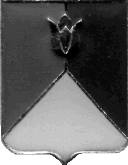 РОССИЙСКАЯ ФЕДЕРАЦИЯ  АДМИНИСТРАЦИЯ КУНАШАКСКОГО МУНИЦИПАЛЬНОГО РАЙОНАЧЕЛЯБИНСКОЙ  ОБЛАСТИПОСТАНОВЛЕНИЕот 31.01.  2019г. №119В соответствии со статьей 179 Бюджетного кодекса Российской Федерации, Уставом Кунашакского муниципального района ПОСТАНОВЛЯЮ:Внести изменения в муниципальную программу «Доступное и комфортное жилье - гражданам России» в Кунашакском муниципальном районе Челябинской области на 2017 - 2019 годы», утвержденную постановлением администрации Кунашакского муниципального района от 24.11.2016г. N 1463, согласно приложениям  1,  2,  3.Отделу информационных технологий администрации Кунашакского муниципального района (Ватутин В.Р.) разместить настоящее постановление на официальном сайте администрации Кунашакского муниципального района.3. Организацию выполнения настоящего постановления возложить на заместителя Главы муниципального района по жилищно-коммунальному хозяйству, строительству и инженерной инфраструктуре – руководителя Управления ЖКХ, строительству и энергообеспечению Мухарамова Р.Я.Исполняющий обязанностиГлавы района                                                                                    Р.Г. ВакиловПодпрограмма «Газификация в Кунашакском муниципальном районе на 2017-2019 годы».План финансирования на 2019 годПодпрограмма «Комплексное развитие систем коммунальной инфраструктуры Кунашакского муниципального района на 2017-2019 годы».План финансирования на 2019 годПодпрограмма «Формирование комфортной городской среды на 2018-2122 годы».План финансирования на 2019 годРуководитель Управления ЖКХ                                                                         Р.Я. МухарамовРассылка:отдел делопроизводства  – 1 экз.,Управление ЖКХСЭ  – 1 экз.,финансовое управление  – 1 экз. экономический отдел – 2 экз.юридический отдел  – 1 экз.Итого – 6 экз.  Подготовил:О внесении изменений в муниципальную программу  «Доступное и комфортное жилье - гражданам России» в Кунашакском муниципальном районе Челябинской области на 2017 - 2019 годы»Приложение № 1к постановлению Главы администрацииКунашакского муниципального районаот 24.11.2016 г. №1463в редакции постановления Главы администрацииКунашакского муниципального районаот 31.01. 2019г. №119№ п/пНаименование улицыМестный бюджет, руб.Областной бюджет, руб.Исполнитель1ПИР по завершению строительства объекта «Газоснабжение улиц Карла Маркса, Партизанская, Лермонтова, Гоголя в   с.Кунашак Кунашакского района».760 0000УЖКХСЭ2Выполнение ПИР, в том числе проведение Госэкспертизы по объекту: Газоснабжение жилых домов  в д.Каинкуль Кунашакского района900 0000УЖКХСЭ3ПИР газификации в с.Татарская Караболка (2 очередь строительства)00УЖКХСЭ4Оказание юридических услуг по делу №А76-29788/2015 от 24.10.2018г. в Восемнадцатом  арбитражном апелляционном суде 20 0000УЖКХСЭ5Изготовление технического плана по объекту «Газоснабжение жилых домов по улицам Молодежная, Садовая, Советская, Пушкина, Дорожников, Карла Маркса, Свердлова, Больничная в с.Кунашак»15 0000УЖКХСЭ6Изготовление технического плана по объекту «Газоснабжение жилых домов по улицам Ломоносова, Гагарина в с.Кунашак»15 0000УЖКХСЭ7Газоснабжение котельной школы и жилых домов в с. Халитово Кунашакского района Челябинской области10 00024 400 000УЖКХСЭ8Изготовление технического плана по объекту «Газоснабжение  котельной школы и жилых домов в с. Халитово Кунашакского района Челябинской области»50 0000УЖКХСЭ9Газоснабжение в с. Большой Куяш10 00030 000 000УЖКХСЭ10Изготовление технического плана по объекту в с.Большой Куяш Кунашакского района 60 0000УЖКХСЭ11Проведение Госэскспертизы проектной документации по объекту «Газоснабжение жилых домов по ул. Комарова, Ленина, Лесная, Совхозная в с. Большой Куяш Кунашакского района»742 2940УЖКХСЭ12Проведение Госэскспертизы сметной документации по объекту «Газоснабжение жилых домов по ул. Комарова, Ленина, Лесная, Совхозная в с. Большой Куяш Кунашакского района»24 0000УЖКХСЭ13Проведение Госэскспертизы проектной документации по объекту «Газоснабжение жилых домов по ул. Нигматуллина, Победы, Степная в с. Кунашак Кунашакского района Челябинской области»490 0000УЖКХСЭ14Проведение Госэскспертизы сметной документации по объекту «Газоснабжение жилых домов по ул. Нигматуллина, Победы, Степная в с. Кунашак Кунашакского района Челябинской области»24 0000УЖКХСЭ15Врезка газопровода в п. Лесной66 747,710УЖКХСЭ16Выполнение ПИР по объекту: «Газоснабжение жилых домов в с. Новобурино»700 0000УЖКХСЭИТОГО:3 887 041,7154 400 000ВСЕГО:58 287 041,7158 287 041,7158 287 041,71Руководитель Управления ЖКХ                                                                                                                                       Р.Я. Мухарамов         Приложение № 2к постановлению Главы администрацииКунашакского муниципального районаот 24.11.2016 г. №1463в редакции постановления Главы администрацииКунашакского муниципального районаот 31.01.2019г. №119№ п/пНаименование объектаМестный бюджет, руб.Областной бюджет, руб.Исполнитель1ПИР по устройству блочной котельной в с. Новое Курманово300 0000Управление образования2ПИР по замене котлов в котельной     с. Нугуманово100 0000Управление образования3Капитальный ремонт сетей водоснабжения и теплоснабжения в п. Лесной3 0006 000 000УЖКХСЭ4Строительство котельной для МКОУ «Курмановская СОШ» в с. Новое Курманово2 0006 000 000УЖКХСЭ5Модернизация котельной МКОУ «Курмановская СОШ» - филиал в                   д. Нугуманово 2 000900 000УЖКХСЭ6Ремонт водопроводных сетей в  д. Борисово Кунашакского района Челябинской области (ул. Джалиля, Новая, Коммунистическая)3 0002 000 000УЖКХСЭ7Земляные работы по капитальному району теплотрассы в с. Новобурино от ТК-50 до ТК-53 Кунашакского района 20 0000УЖКХСЭ8Выдача технических условий и согласование проектной документации 574002011240 3816,940УЖКХСЭ9Бурение скважины в с.Усть-Багаряк, Аминево502 141,350УЖКХСЭ10Водоснабжение жилых домов по ул. Карла Маркса 12А, 12Г в с.Кунашак Кунашакского района00УЖКХСЭ11Бурение скважин в д.Сураково, с. Нугуманово Кунашакского района00УЖКХСЭ12Замена 8 опор на ст.Тахталым Кунашакского района Челябинской области00УЖКХСЭ13Восстановление дебета скважин №944-ю, 1001 в с. Кунашак00УЖКХСЭ14Проведение Госэкспертизы по объекту: «Строительство напорного канализационного коллектора от с.Кунашак с модернизацией канализационного очистных сооружений станции Муслюмово»00УЖКХСЭИТОГО:935 958,2914 900 000ВСЕГО:15 835 958,2915 835 958,2915 835 958,29Руководитель Управления ЖКХ                                                                                                                                       Р.Я. МухарамовПриложение № 3к постановлению Главы администрацииКунашакского муниципального районаот 24.11.2016 г. №1463в редакции постановления Главы администрацииКунашакского муниципального районаот 31.01.2019г. №119№ п/пНаименование   Местный бюджет, руб.Областной бюджет, руб.Федеральный бюджет, руб.Исполнитель1Формирование комфортной городской среды на 2019г.350 000417 80010 027 800УЖКХСЭВСЕГО:10 795 60010 795 60010 795 60010 795 600СОГЛАСОВАНО:Заместитель Главы муниципальногорайона по жилищно-коммунальномухозяйству, строительствуи инженерной инфраструктуре –руководитель Управления ЖКХ,строительству и энергообеспечениюЗаместитель Главы муниципальногорайона по финансовым вопросам – руководитель Финансового управленияР.Я. МухарамовР. Ф. АюповаНачальник правового управления администрации районаО.Р. АбдрахмановаИнженер отдела строительства и капитального ремонтаВ.А. КазаковаТелефон: 8 (35148) 2-50-12